Estado do Rio Grande do Sul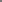 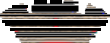 Câmara de Vereadores de Getúlio Vargas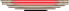 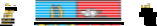 Rua Irmão Gabriel Leão, nº 681 – Fone/Fax: (54) 334 1-3889 CEP 99.900-000 – Getúlio Vargas – RS www.getuliovargas.rs.leg.br | camaragv@camaragv.rs.gov.br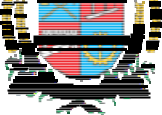 A T A – N.º 1.982Aos dezenove dias do mês de novembro do ano de dois mil e vinte (19-11-2020), às dezoito horas e trinta minutos (18h30min), reuniram-se os Senhores Vereadoresda Câmara de Getúlio Vargas, Estado do Rio Grande d o Sul, em Sessão Ordinária, na Sala das Sessões Eng. Firmino Girardello, locali zada na Rua Irmão Gabriel Leão, prédio n.º 681, piso superior, na cidade de G etúlio Vargas, Estado do Rio Grande do Sul, sob a Presidência do Vereador Eloi N ardi, Secretariado pelo Vereador Aquiles Pessoa da Silva, 1.º Secretário. P resentes ainda, os seguintes Vereadores: Cleonice Teresinha Petroli Forlin, Deliane Assunção Ponzi, Dinarte Afonso Tagliari Farias, Domingo Borges de Oliveira, Jeferson Wilian Karpinski e Paulo Cesar Borgmann. Abertos os trabalhos da Sessã o, o Senhor Presidente convidou o Secretário da Mesa Diretora para que efe tuasse a leitura da Ata n.º 1.981 de 12-11-2020, que depois de lida, submetida à apreciação e colocada emvotação, obteve aprovação unânime. Após, passou-se para o período do Grande Expediente, momento em que os Vereadores Cleonice Teresinha Petroli Forlin e Dinarte Afonso Tagliari Farias abstiveram-se de votar. Em seguida, foram apreciadas as seguintes proposições: PROJETO DE LEI N.º 112/2020, de 19-10-2020, de autoria do Executivo Municipal, acompanhado de Parecer Favorável n.º 008/2020, de autoria da Comissão Geral de Pareceres , que Autoriza o Poder Executivo Municipal a alterar o caput do artigo 71, da Lei Municipal nº 5.579/2019, que dispõe sobre a Política Municipal do Meio Ambie nte do Município de Getúlio Vargas. Manifestaram-se os Vereadores Cleonice Teresinha Petroli Forlin e Eloi Nardi. Colocado o Projeto de Lei acompanhado do Parecer em votação foi aprovado por unanimidade. PROJETO DE LEI N.º 121/2020, de 16-11-2020, de autoria do Executivo Municipal, que Inclui nova Ação no Anexo de Programas, Objetivos e Metas da Administração, no PLANO PLURIANUAL (PPA)-Lei Municipal nº. 5.274/17 e na Relação Cadastral de Ações de Gov erno das DIRETRIZES ORÇAMENTÁRIAS (LDO), Lei Municipal nº. 5.558/19, na Secretaria Municipal de Obras, Viação e Serviços. Manifestaram-se os Vereadores Cleonice Teresinha Petroli Forlin e Eloi Nardi. Colocado o Projeto de Lei em votação foi aprovado por unanimidade. PROJETO DE LEI N.º 122/2020, de 16-11-2020, de autoria do Executivo Municipal, que autoriza o Poder Executivo Municipal, abrir um Crédito Especial, no valor de R$ 240.0000,00 (duzentos e quarenta mil reais), destinados à Pavimentação Asfáltica em rua da cidade de Getúlio Vargas RS. Não houve manifestações. Colocado o Projeto de Lei em votação foi aprovado porunanimidade. PROJETO DE LEI N.º 123/2020, de 16-11-2020, de autoria do Executivo Municipal, que inclui nova Ação no Anexo de Programas, Objetivos e2.358/20, na Secretaria Municipal de Saúde e Assist ência Social. Não houve manifestações. Colocado o Projeto de Lei em votação foi aprovado porunanimidade. PROJETO DE LEI N.º 124/2020, de 16-11-2020, de autoria do Executivo Municipal, que autoriza o Poder Executivo Municipal a abrir no Orçamento Programa de 2020, um Crédito Especial no valor de R$ 30.000,00 (trinta mil reais) destinado às ações afetas a Portaria nº 2.358/20, na SecretariaMunicipal de Saúde e Assistência Social de Getúlio Vargas RS. Não houve manifestações. Colocado o Projeto de Lei em votação foi aprovado porContinua..........................................................................................................FL01/02Estado do Rio Grande do Sul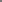 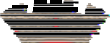 Câmara de Vereadores de Getúlio Vargas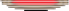 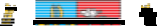 Rua Irmão Gabriel Leão, nº 681 – Fone/Fax: (54) 334 1-3889 CEP 99.900-000 – Getúlio Vargas – RS www.getuliovargas.rs.leg.br | camaragv@camaragv.rs.gov.br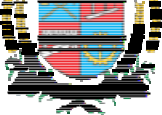 ATA 1.982....................................................................................................FL.02/02unanimidade. PROJETO DE LEI N.º 125/2020, de 16-11-2020, de autoria do Executivo Municipal, que autoriza o Poder Executivo Municipal a efetuar a contratação de 02 (dois) Técnicos de Enfermagem em caráter temporário de excepcional interesse público. Manifestou-se a Vere adora Cleonice Teresinha Petroli Forlin. Colocado o Projeto de Lei em votação foi aprovado por unanimidade. PROJETO DE LEI N.º 126/2020, de 16-11-2020, de autoria do Executivo Municipal, que dispõe sobre a criação do Conselho Municipal do Idoso, do Fundo Municipal do Idoso e da outras Providências. Não houve manifestações. Colocado o Projeto de Lei em votação foi aprovado por unanimidade. PROJETO DE DECRETO LEGISLATIVO N.º 007/2020, de 17-11-2020, de autoria da Mesa Diretora, acompanhado de Parecer Favorável n.º 007/ 2020, de autoria da Mesa Diretora que aprova a prestação de contas dos gestores do Município de Getúlio Vargas relativo ao exercício de 2018. Manifestou-se a Vereadora Cleonice Teresinha Petroli Forlin. Colocado o Projeto de Decreto Legislativo em votação foi aprovado por unanimidade. Com o término da discussão e votação da ordem do dia passou-se para o período do Pequeno Expediente, momento em que os Vereadores Deliane Assunção Ponzi, Aquiles Pessoa da Silva, Jeferson Wilian Karpinski, Domingo Borges de Oliveira, Paulo Cesar Borgmann, Cleonice Teresinha Petroli Forlin e Eloi Nardi fizeram o uso da palavra. Por fim, o Senhor Presidente convocou os Vereadores para a próxima Sessão Ordiná ria que ocorrerá no dia 26 de novembro, às 18 horas e 30 minutos. Como nada mais havia a ser tratado, foi encerrada a Sessão, e, para constar, eu, Aquiles Pe ssoa da Silva, 1.º Secretário da Mesa Diretora, lavrei a presente Ata que será assin ada por mim e também pelo Vereador Eloi Nardi, Presidente desta Casa Legislativa. SALA DAS SESSÕES ENG. FIRMINO GIRARDELLO, 19 de novembro de 2020.Eloi Nardi,Presidente.Aquiles Pessoa da Silva,1.º Secretário.Metas  da  Administração  do  PLANO  PLURIANUAL(PPA),LeiMunicipal  nº.5.274/17  e  na  Relação  Cadastral  de  Ações  de  Governo5.274/17  e  na  Relação  Cadastral  de  Ações  de  GovernodasDIRETRIZESORÇAMENTÁRIAS (LDO), Lei Municipal nº. 5.558/19, deacordo com a Portaria nºacordo com a Portaria nºacordo com a Portaria nº